    ШТАНИ (від тюрк. iston, від іс - внутрішній, ton - одяг)  поясний верхній одяг, яким укривають нижню частину тулуба й ноги, кожну окремо до ступнів [ДСТУ 2027-92]. Штани зазвичай складаються з двох частин - колош, з'єднаних середнім швом, кроковими і бічними швами. Є припущення, що штани - це одяг східного походження та історія штанів починалася зі спідниці. В Індії та Пакистані дотепер чоловіки носять дхоті - одяг, який складається зі смуг тканини, які обмотують навколо ніг і стегон і нагадує щільно прилеглі шаровари. Також припускають, що до Європи штани зі шкіри були завезені скіфами, що кочували за 500 р. до н.е. Поширення штанів в Європі на початку перших століть н.е. також пов'язують з кочовим народом - гунами, які дійшли до Риму та завоювали його.    У ХІІ ст. у Стародавньому Римі візантійський імператор Мануїл вперше дозволив своїм військовим носити штани. Середньовічним праобразом штанів є шоси. Пізніше у XVII ст. з'явились панталони. Наприкінці XVIII ст. чоловічі панталони стають довшими, що змушує носити їх на бретелях (підтяжках), які стають частиною європейського костюма. Надалі мода вносила розмаїття у чоловічий костюм, протягом XVIII ст. ширина, довжина і колір панталон змінювались. Спочатку у моді були панталони вузькі і короткі, а потім довгі і широкі. Панталони не мали запрасованих складок, іноді їх виготовляли зі штрипками. Наприкінці ХІХ ст. замість терміну панталони почали вживати назву штани. Іноді замість назви штани застосовують назву брюки.   Довгий період до XVIII ст. штани складалися з двох окремих частин, які скріплювали на поясі шнуром. Застібка-гульфик на rудзиках замість пришивного клапана, який використовували раніше, з'явилась спочатку на штанах солдатів французькій армії у 1842 р., а застібку-блискавку у штанах стали використовувати у 1930-х рр. Запрасовані стрілки з'явилися тільки у другій половині ХІХ ст. як наслідок зберігання у складеному вигляді, і тільки з початком такої моди складки почали спеціально запрасовувати.    У сучасному вигляді штани увійшли у моду наприкінці XVIII - початку ХІХ ст., але до початку ХХ ст. вони були виключно чоловічим одягом. Лише на початку ХХ ст., коли був винайдений велосипед, елегантні дами почали їздити на ньому у пишних штанах довжиною до колін. У 1911 р. паризькі будинки моделей запропонували моделі спідниці-штанів, які були довгими і широкими і скоріше нагадували спідницю. З того часу жінки почали носити штани, які дотепер залишаються модним елементом жіночого одягу. Сьогодні у моді штани різної довжини, будь-яких силуетів, крою і конструктивного вирішення.   Штани класичні мають прямі довгі колоші, пришивний пояс, застібку з гульфіком на rудзики або застібку-блискавку спереду чи збоку (у жіночих штанах) (рис. 6.11, а). По лінії пришивання пояса на передніх половинках штанів роблять запрасовані складки, бічні кишені, на задніх половинках - виточки і прорізну кишеню у рамку. Виготовляють штани з усіх видів матеріалів, а також з трикотажу, замші, шкіри. 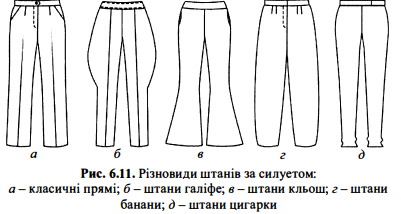    В історії моди відомі такі різновиди штанів: іспанські штани, кюлоти, панталони, шоси, бриджі, галіфе, рейтузи тощо і сучасні штани.   Кюлоти (від фр. culotte - короткі штани, панталони) - короткі чоловічі штани довжиною до колін, помірно широкі унизу, з вільними складками по талії, з бічними кишенями. Низ кюлотів зазвичай оброблено манжетами і застібкою на rудзиках. Кюлоти з'явилися наприкінці 70-х рр. XVII ст. у Франції і були елементом чоловічого костюма до початку ХІХ ст. В англійській традиції парадні штани називали кюлотами, а широкі короткі штани - бриджами. Як елемент жіночого костюма кюлоти запровадив у моду І. Сен-Лоран у 1966 р. У сучасній моді є різноманітні варіанти старовинних кюлотів, наприклад, корсари і гаучо.   Джинси (анг. jeans) - довгі штани з джинсової тканини (деніму), пофарбованої у темно-синій колір (індиго), з оздоблювальними строчками, кишенями, застібкою на rудзики чи застібку-блискавку, заклепками та емблемою фірми (рис. 6.8, а). Джинси вперше з'явилися у 1853 р., коли американський фабрикант Леві Страус запатентував і почав продавати такі штани золотошукачам і ковбоям дикого Заходу. Назва джинсів походить від назви італійського міста Генуя (по-італійські Дженева}, де виробляли цупку і міцну бавовняну тканину, з якої виготовляли вітрила. Більше ста років джинси були виключно робочім одягом, а у моду увійшли наприкінці 60-х рр. ХХ ст. та завоювали загальну популярність, ставши одним з перших елементів одягу стилю унісекс. У 60-х рр. минулого століття виникли джинсова мода і джинсовий стиль в одязі, для яких характерні спортивний стиль, багато кишень і застібок-блискавок, металевих гудзиків і заклепок, оздоблення строчкою, дуже раціональний крій. У джинсовому стилі почали виготовляти практично усі види верхнього одягу, взуття, головні убори і сумки, спочатку тільки з джинсової тканини, а з 70-х рр. ХХ ст. - також з вельвету, велюру, плащової тканини, шкіри. Крім класичних моделей щороку з'являються різноманітні джинси різних кольорів. У 80-х рр. ХХ ст., наприклад, у моду увійшли чорні і «варені» джинси. 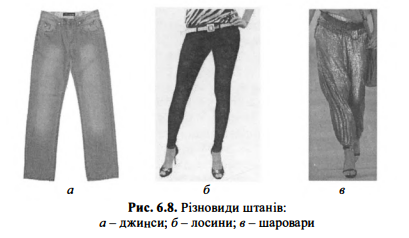       Джинси виготовляють з різних тканин, оздоблюють вишивкою, аплікацією, бахромою, дірками і т.п. Джинси пропонують також і відомі дизайнери. Першими моделі джинсів запропонували американський модельєр К. Кляйн і італійські модельєри Дж. Версаче і Дж. Армані. Сьогодні провідними фірмами-виробниками джинсів є: Levi'S, Wrangler, Calvin Klein, LEE, Diesel, Versace, Mustang. Основні види сучасних джинсів: прямі (comfort style), кльош (country style), стрейч (slim style), мішкуваті (baggy style), робочі Uob style) тощо.     Лосини (від слова лось) - штани білого кольору зі шкіри лося (лосини) чи оленя. На початку ХІХ ст. лосини були деталлю модного костюма, а потім збереглися лише як частина парадної військової форми. У повсякденному одязі оригінальні лосини не могли довго бути модними, оскільки були вкрай незручними під час носіння. Особливо багато проблем з ними виникало у військових, оскільки для ідеального облягання лосини надівали вологими і вони висихали на тілі. Лосини не були придатні для використання у польових умовах як через непрактичність білого кольору, так і через незручності, викликані твердістю шкіри, що висихає. Наприкінці 1980-х рр. лосини, як вид одягу, повернулися, але тільки у жіночий гардероб як щільно прилеглі до тіла штани, які їх виготовляють з трикотажу з лайкрою (рис. 6.8, б).   Рейтузи (нім. rothosen) - трикотажний поясний верхній одяг, який щільно облягає нижню частину тулуба й ноги, кожну окремо до ступнів [ДСТУ 2027-92). Раніше рейтузами називали вузькі чоловічі штани, що щільно облягають ноги, які зазвичай використовували для верхової їзди. У 30-50-ті рр. XVIII ст. рейтузи стали частиною обмундирування кавалерійських гусарських полків. Тепер рейтузи - це довгі жіночі або дитячі штани, що облягають ноги. Вони можуть бути трикотажні чи в'язані з вовни, бавовни та інших матеріалів. Різновидом рейтуз є легінси.   Легінси (від англ. leggings - гамаші, краги, від /eg - нога) - сучасні, зазвичай трикотажні, жіночі штани зі штрипками і еластичною Рис. 6.9• Легінси тасьмою по талії (рис. 6.9). Легінси з'явились у моді у середині ХХ ст. і були особливо популярними у 1980-х рр. Шаровари (від перс. saravara, від тюрк. chalvar - жіночі штани) - довгі, широкі штани, призібрані внизу на куліску чи манжету (рис. 6.8, в). Шаровари, як вид одягу, запозичені з жіночого турецького національного костюма. 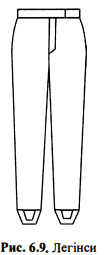 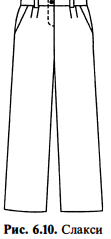   Шаровари - це традиційний одяг персидських, турецьких і албанських жінок, тому іноді шаровари називають гаремні штани. Шаровари уперше увійшли у моду у 10-х рр. ХХ ст. завдяки «Російським сезонам» С.Дягілєва і східному стилю Поля Пуаре. У 1910 р. художник Лев Бакст запровадив у моду жіночі шаровари. У 70-х рр. минулого століття шаровари знову стали популярними завдяки колекції Ів Сен Лорана «Російські балети/опери». Шаровари виготовляють з шовку, оксамиту та інших тканин різних кольорів, у тому числі з тканин з рисунком.    Слакси (від англ. s/acks - широкі штани) - сучасна назва широких штанів спортивного стилю (рис. 6.10). Слакси можуть мати кілька складок або защипів по талії на передніх половинках. Виготовляють слакси з плащових тканин пастельних світлих кольорів.   Штани галіфе (фр. gal/ifet) - штани, розширені по лінії стегон, що щільно облягають гомілку, щоб їх зручно було заправляти в чоботи (рис. 6.11, б). Штани галіфе спочатку носили військові кавалеристи. Штани галіфе названо на честь французького генерала Г. де Галіфе (1830-1909 рр.), який запровадив їх як частину обмундирування кавалерійських військ. Штани галіфе були популярними у 1920-1940 рр. як військовий і цивільний одяг. Наприкінці 80-х рр. ХХ ст. такі штани увійшли у моду як частина чоловічого і жіночого вечірнього та естрадного костюма.   Штани кльош (від фр. c/oche - дзвін) - штани, що розширюються донизу (рис. 6.11, в). Спочатку так називали матроські штани, розширені до низу, із застібкою спереду у вигляді відкидного клапана, зі шнурівкою ззаду. Кльош - це спосіб крою, коли лінію краю деталі вирізають під кутом 45° відносно нитки. Кльош у брюках може починатися від коліна, стегна або навіть від талії. Штани кльош увійшли у моду у 20-30-ті рр. ХХ ст. як жіночий домашній і пляжний одяг, а у 70-х рр. - вже як повсякденний одяг. Знову штани такого крою стали модними у 90-х рр. ХХ ст.   Штани банани - штани, розширені по лінії стегон за рахунок складок, які звужуються до кісточки і не мають традиційної запрасованої стрілки (рис. 6.1 1, г). Штани банани увійшли у моду і користувалися популярністю у 80-ті рр. ХХ ст.   Штани цигарки - дуже вузькі штани, в яких колоші рівномірно звужені донизу, але досить довгі, тому на гомілках утворюються невеликі поперечні складки {рис. 6.11, д).   Бамстери (англ. bumster) - штани з заниженою лінією талії, пояс яких розташований на стегнах. Першим модельєром, який запропонував штани бамстери у 1 993 році був англієць Олександр Маккуін. Цей різновид штанів носять жінки і чоловіки, але першою на подіумі їх продемонструвала манекенниця Кейт Мосс.   Штани карго - широкі штани прямого силуету в стилі мілітарі з великими накладними кишенями на стегнах (рис. 6.12). Мода на штани карго виникла в 60-х рр. ХХ ст. після війни у В'єтнамі. Крій і деталі таких штанів позичено з військової форми, тому характерними рисами штанів карго є наявність великої кількості конструктивно-декоративних елементів: накладних кишень, кишень з клапанами, хомутиків на поясі, кулісок. Такі штани зазвичай виготовляють з натуральних тканих кольорів в стилі мілітарі: хакі, різних відтінків зеленого, коричневого, карго а також плямистого забарвлення. Штани карго оздоблюють металевою фурнітурою, застібкамиблискавками, оздоблювальною строчкою, емблемами тощо. 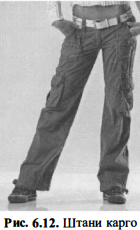   Штани комбат (англ. combat - бій, офіцер) - штани армійського типу з великими накладними кишенями.   Штани тренувальні - штани для занять спортом. Тренувальні штани з'явилися у 30-і рр. ХХ ст. - спочатку у вигляді широких штанів, а потім, з появою еластичних матеріалів, вони набули прилеглого силуету. Штани бувають різної довжини. За довжиною виділяють кілька різновидів: шорти, бриджі, бермуди, капрі тощо.   Шорти (від англ. shorts, від short - короткий) - штани вище колін [ДСТУ 2027-92] (рис. 6.13). Класичні шорти можуть бути зі стрілками та манжетами і мають хомутики на поясі. Вперше шорти з'явилися наприкінці ХІХ ст. як елемент обмундирування в англійських колоніальних військах. У 30-ті рр. ХХ ст. шорти з'явилися у спортивному одязі як дуже широкі короткі штани для тенісу, а Рис. 6.13. Шорти також як елемент стилю сафарі. Сучасні шорти - це чоловічий, жіночий і дитячий одяг. З 50-х рр. ХХ ст. шорти стали популярним одягом для відпочинку і тільки у 1990-х рр. цей вид одягу почали носити як жіночий і чоловічий повсякденний одяг.    Бермуди - жіночі широкі штани довжиною до колін, зі стрілками, іноді з манжетами або відворотами (рис. 6.14, а). Бермуди - це літні шорти, тому їх виготовляють з кольорових легких тканин. У 30 - 40-х рр. ХХ ст. бермуди були популярними як одяг для відпочинку, зокрема на Бермудських островах. Різновиди штанів за довжиною: а - берму ди; б - бриджі; в - капрі в 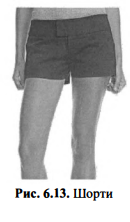 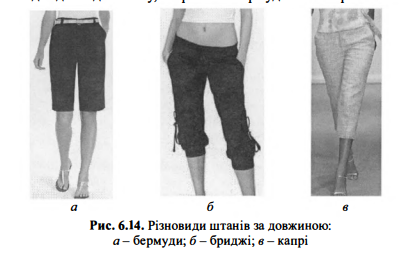    Бриджі (від англ. breeches - широкі штани) - короткі чоловічі чи жіночі штани довжиною нижче колін із пришивними манжетами і застібкою на rудзик чи пряжку (рис. 6.14, б). Вони щільно охоплюють ноги нижче колін, але широкі на стегнах. Раніше бриджі носили з чоботами, як і штани галіфе, і використовували для верхової їзди. У деяких арміях бриджі були приналежністю офіцерського форменого одягу. На початку ХХ ст. бриджі використовували як одяг для полювання і занять спортом і виготовляли з вовняних картатих тканин або твіду.   Штани гольф (від англ. golf- назва спортивної гри) - штани довжиною до коліна чи до середини литки, середньої ширини, що закінчуються пришивними манжетами, які застібають збоку або під колінами на rудзики. Штани гольф увійшли у моду у 20-х рр. ХХ ст. завдяки студентам Кембриджу та Оксфорда, що носили їх як повсякденний одяг. До цього часу штани гольф були елементом спортивного костюма для гри у гольф.   Капрі (італ. capri) - жіночі штани довжиною до середини литки, які увійшли у моду у 50-ті рр. ХХ ст. (рис. 6.14, в). Цей різновид штанів названо на честь острова Капрі, що розташований в Італії.   Перед обробкою виточки обводять крейдою. Виточки можуть переходити у м'які складки, іноді їх заміняють защипами, складками, підрізами, рельєфними швами.   Виточки, що йдуть від зрізу деталі у поясних виробах, обводять крейдою з вивороту по допоміжному лекалу трьома лініями. Потім деталь складають пополам, лицьовим боком усередину по середній лінії або суміщають бокові сторони виточок, зметують та зшивають їх. Зшиваючи виточки, що йдуть від зрізу деталі, починають строчку від зрізу і зводять її нанівець у кінці. Коли зшивають виточки, що переходять у лінії складки, то строчку в кінці закруглюють і закінчують до середини згину деталей.    Після зшивання виточки розпрасовують або запрасовують набік, слабину в кінцях виточок спрасовують. Іноді виточки настрочують з лицьового боку. Виточки, що йдуть вертикально від зрізів деталей, запрасовують до центра деталі.    Складки, так само як і виточки, дають змогу регулювати ступінь прилягання виробу, Його форму і конструкцію. Вони бувають однобічні, зустрічні, бантові, віялові. За способом обробки поділяються на запрасовані, гофре, застрочні, настрочні, розстрочні, м'які, однобічні. Складки часто закріплюють оздоблювальною строчкою (однією або кількома) з лицьового боку. При індивідуальному пошитті складку перед виконанням оздоблювальної строчки зметують з лицьового боку, припрасовують і тільки після цього прокладають оздоблювальну строчку.    Глибина і ширина всіх видів складок залежить від фасону і моделі.    Бантові складки є різновидом зустрічних та однобічних складок. Обробляють бантову складку так само, як і зустрічну, тільки припуск на складку роблять не з вивороту, а з лицьового боку. Припуск на складку зменшують, зшивають до потрібної довжини, а потім розпрасовують. Згини складки спрямовані у протилежні боки і утворюють бант.   Віялові складки — різновид зустрічних складок. Особливістю їх є те, що в одній зустрічній складці розміщено дві або три такі самі складки, але кожна наступна складка може бути й вужча від попередньої. Найширша складка — перша, розміщена до осьової деталі з внутрішнього краю припуску.    Краї викроєних деталей називають зрізами. Зрізи бувають прямі (повздовжні та поперечні), косі й овальні. Більшість деталей має косі зрізи під різними кутами до основних ниток і овальні зрізи з різним заокругленням. Розтягуваність тканини по зрізах різна: найменша — по повздовжньому зрізу і найбільша — по косому. Щоб шов був правильним, треба вміти визначити місця і розмір припо-садки тканини і регулювати розтягування деталей по зрізах.    Зшиваючи деталі виробу, треба стежити, щоб натяг тканини під лапкою був рівномірний, а на вигнутих або увігнутих лініях слід зменшувати швидкість машини на поворотах.    Під час зшивання двох деталей між поверхнею лапки машини і верхньою деталлю утворюється тертя, і через це верхня деталь тканини затримується і розтягується, а нижня, навпаки, припосаджується. Припосаджування, як правило, береться до уваги для кожної деталі виробу. Якщо зшивають дві . деталі, які припосаджувати не треба, то під час строчіння нижню тканину злегка натягують. При зшиванні двох деталей ту деталь, яку треба припосадити більше, завжди кладуть униз.    Щоб деталі по косих зрізах не розтягувались під час шиття, їх спочатку зметують, рівномірно припосаджуючи по всій довжині, а потім зшивають і прасують.    Найлегше обробляти деталі з поздовжніми зрізами, оскільки вони не розтягуються. Краї поперечних зрізів обробляти важче: вони розтягуються і обсипаються. При зметуванні деталей з різними зрізами деталь з косими зрізом кладуть зверху, а деталь з поздовжнім або поперечним зрізом — знизу. Зшиваючи, деталь з косим зрізом кладуть знизу.    Обробляючи бокові та плечові зрізи, спочатку необхідно зшити бокові зрізи з боку переду, легко відтягуючи згин тканини у місці виточки, а плечові зрізи зшити з боку переду і запрасувати. Щоб не обсипалися зрізи, їх можна обробити так: обметати косими або петельними стібками, обробити обкантувальним швом або на спеціальній машині У виробах з тонких тканин шви можуть бути виконані в запрасування до переду, у грубих — у розпрасування.    Якщо ж зрізи виконано в запрасування, то обметують на машині або вручну відразу обидва, розпрасовні зрізи обметують окремо.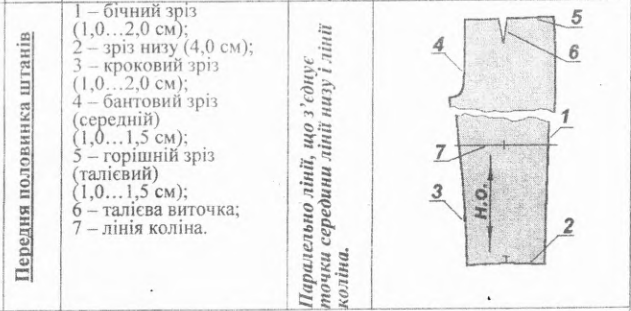 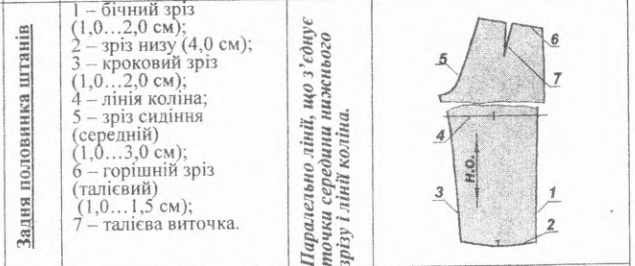 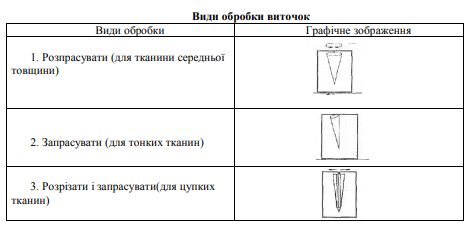 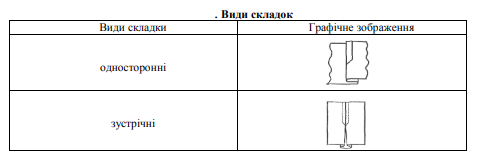 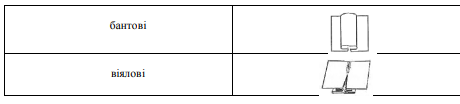 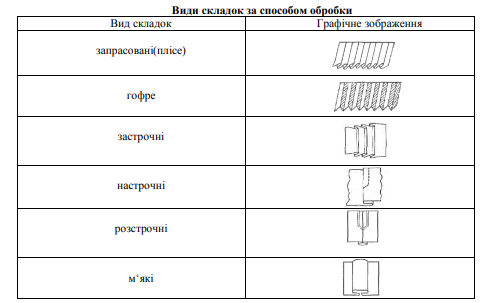 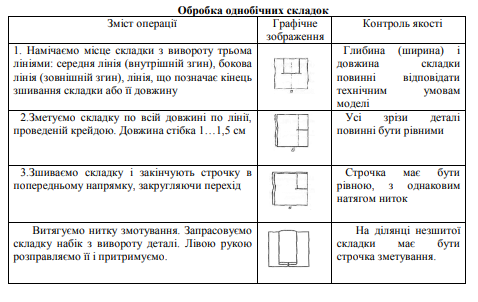 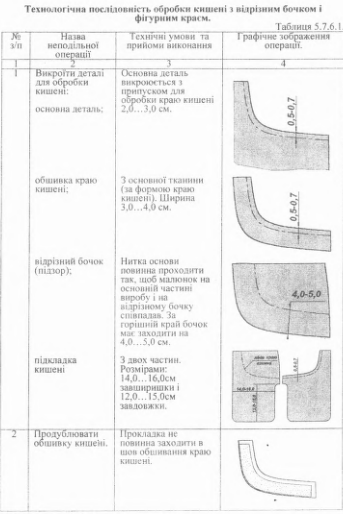 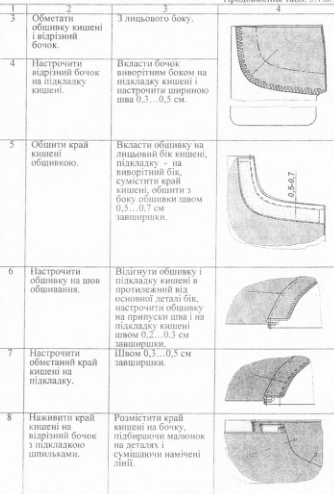 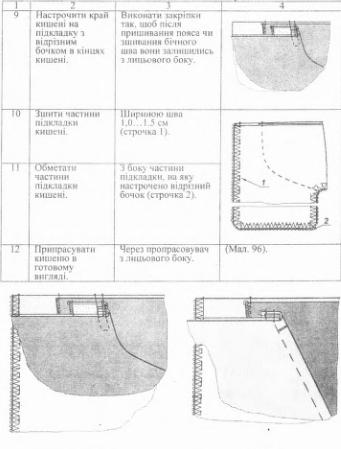 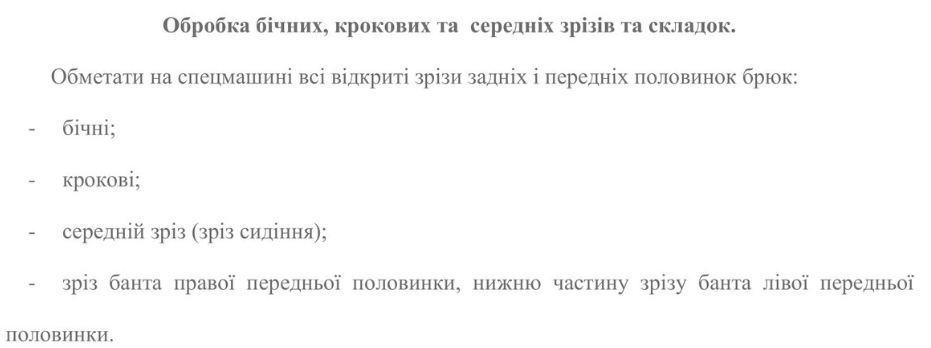 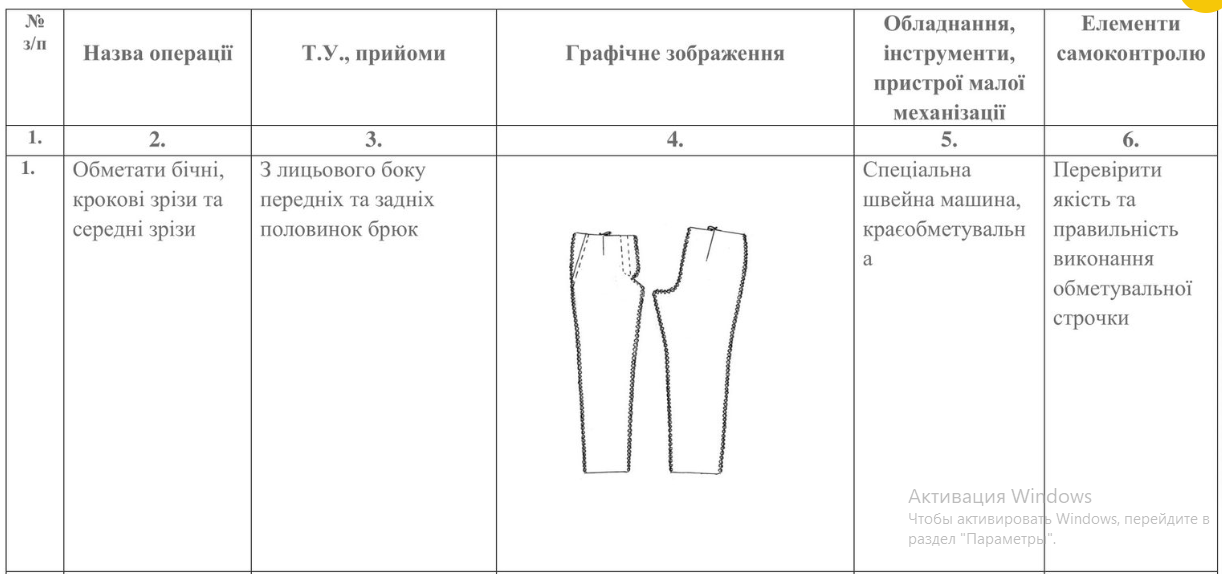 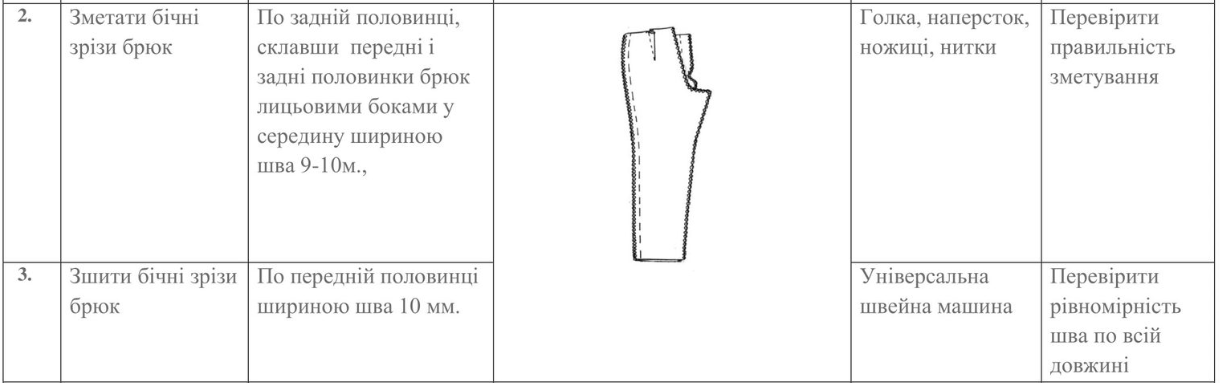 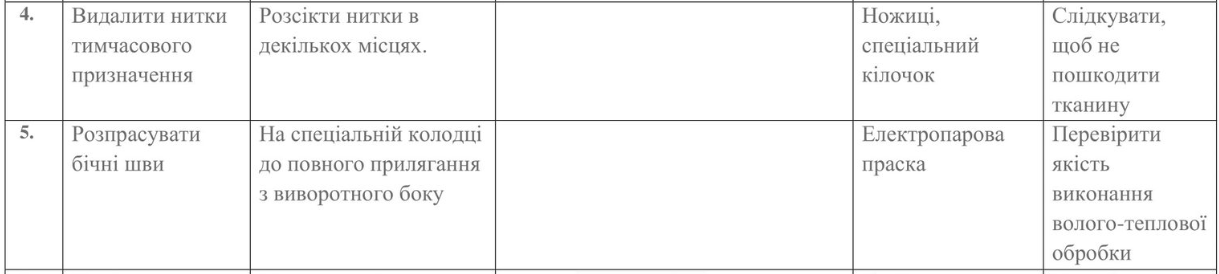 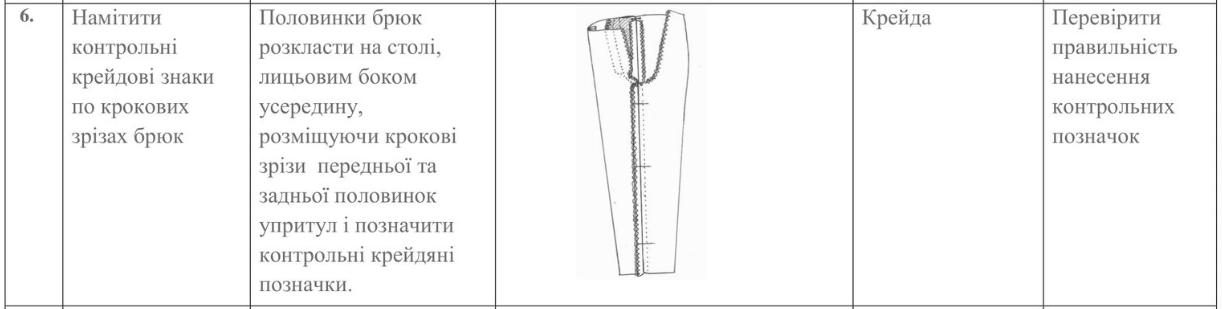 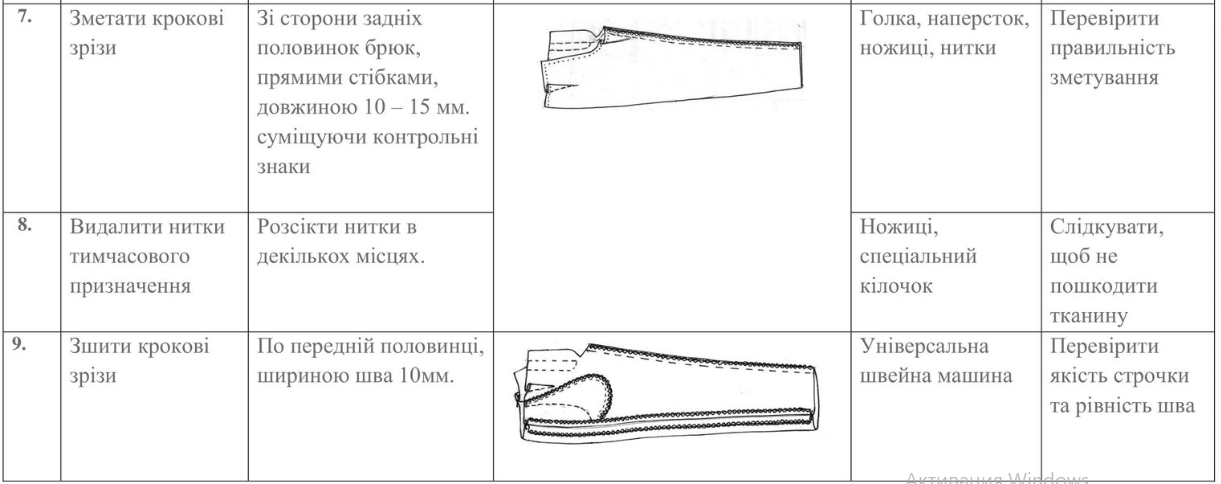 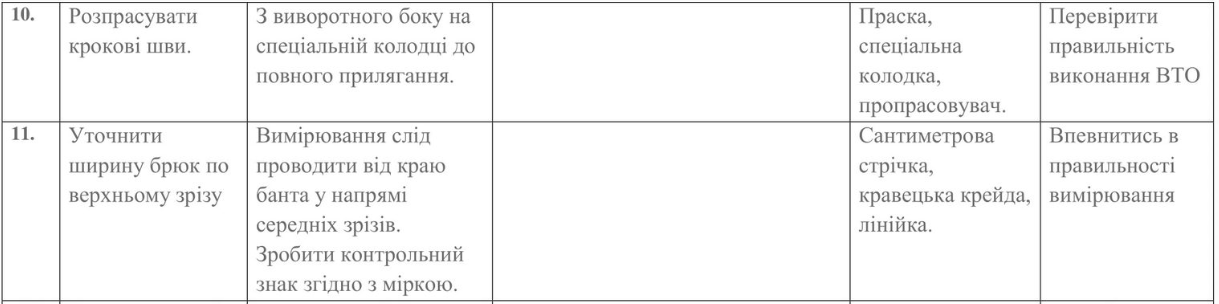 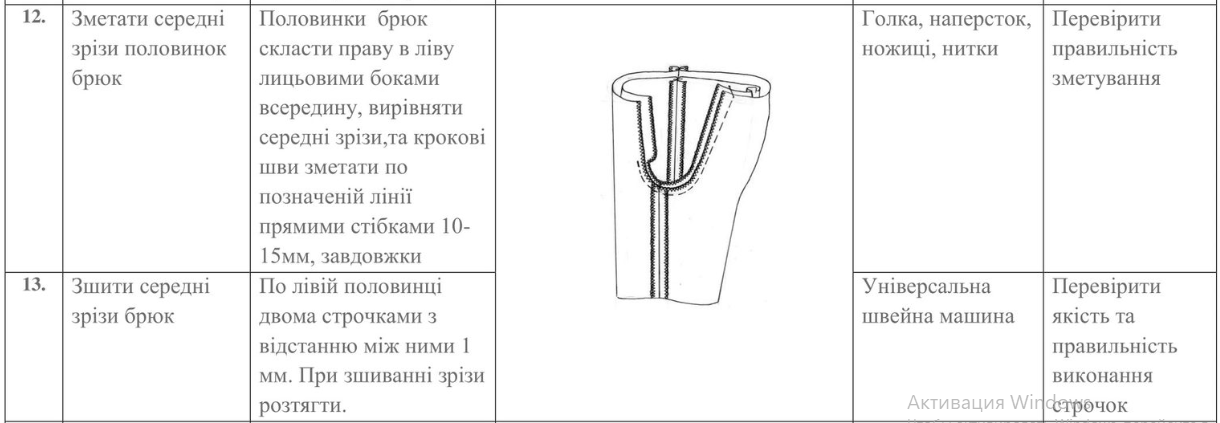 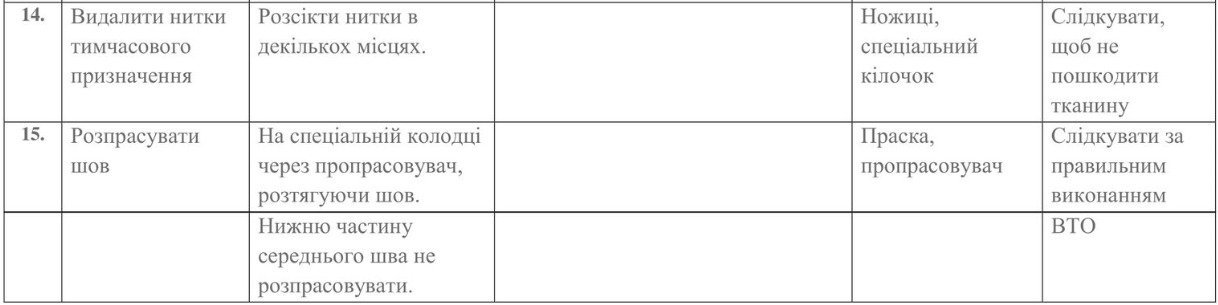 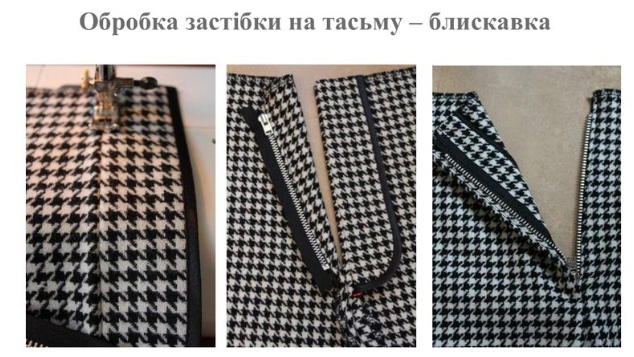 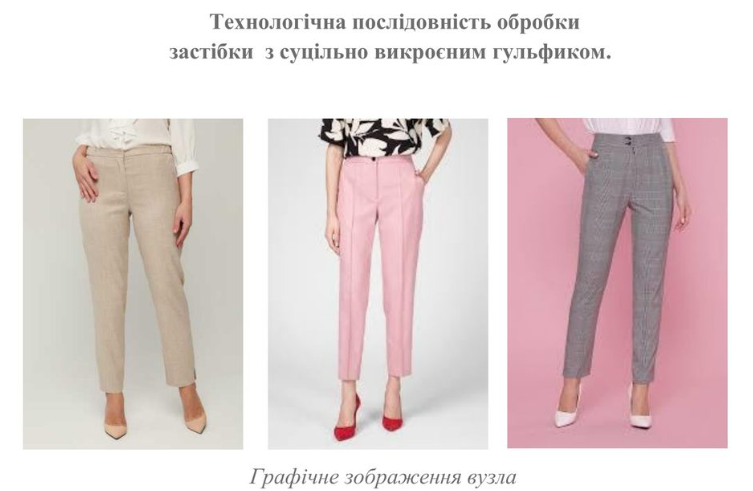 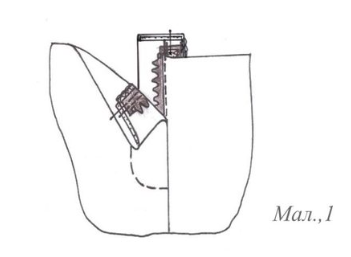 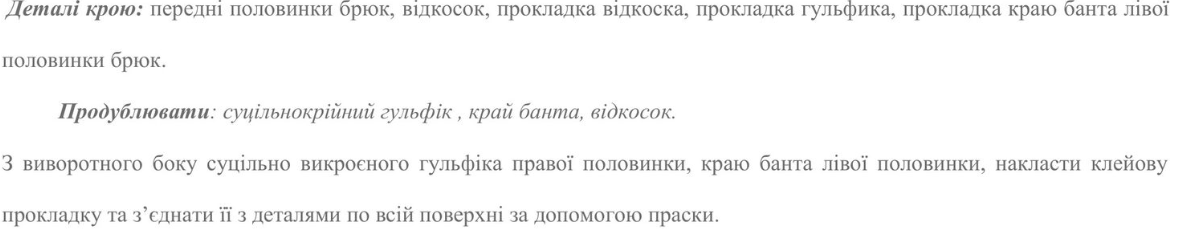 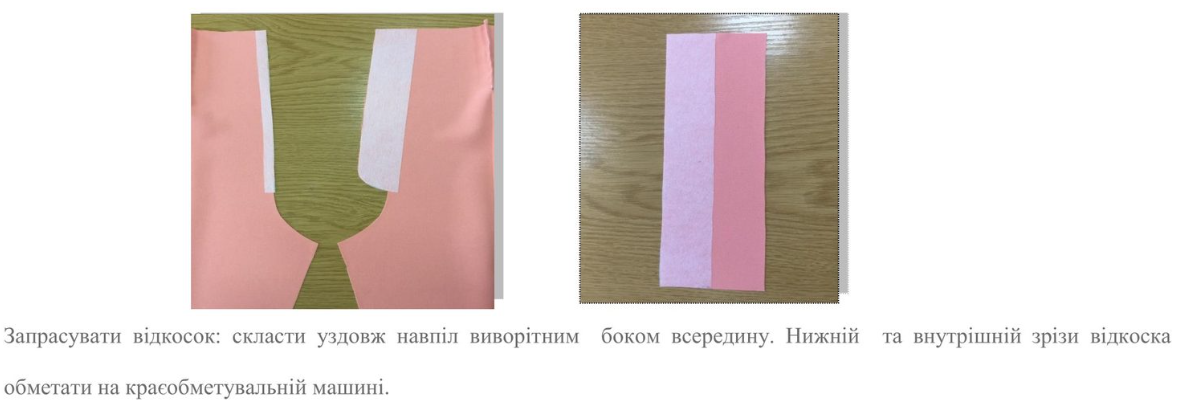 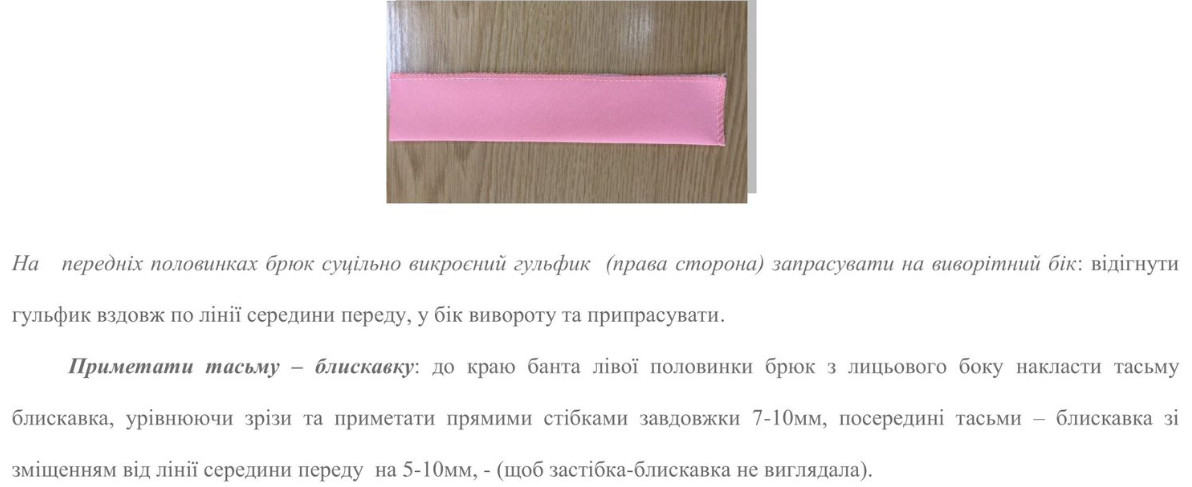 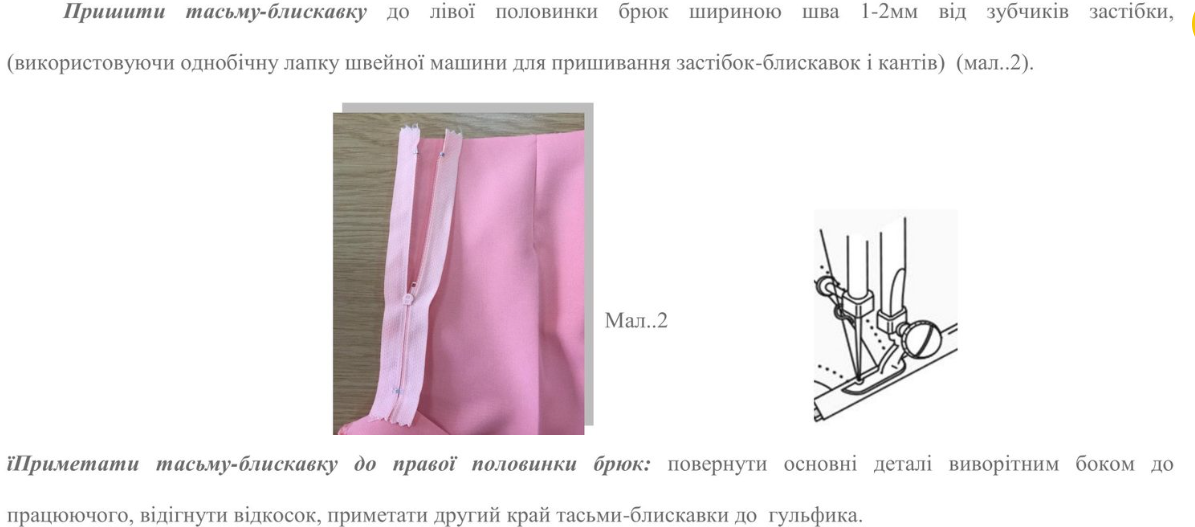 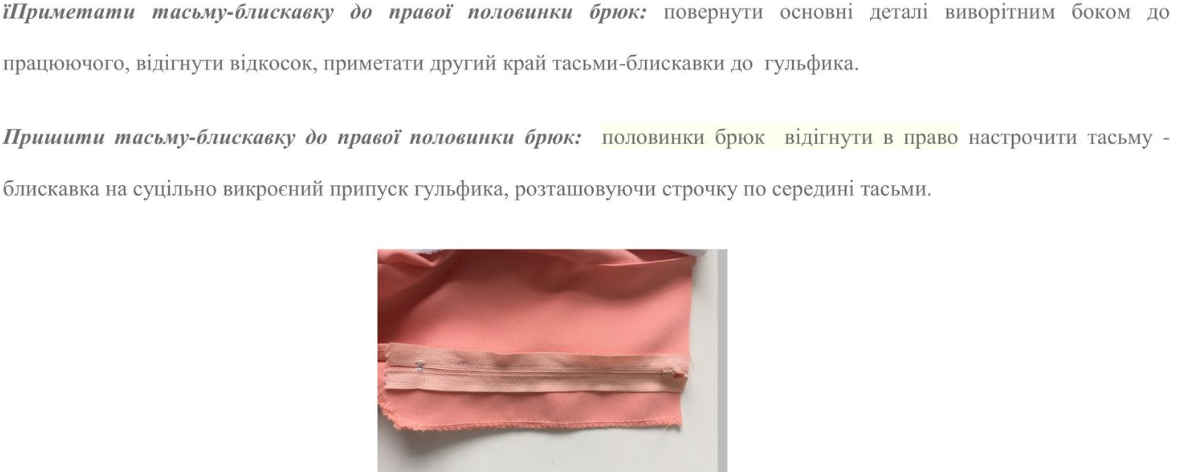 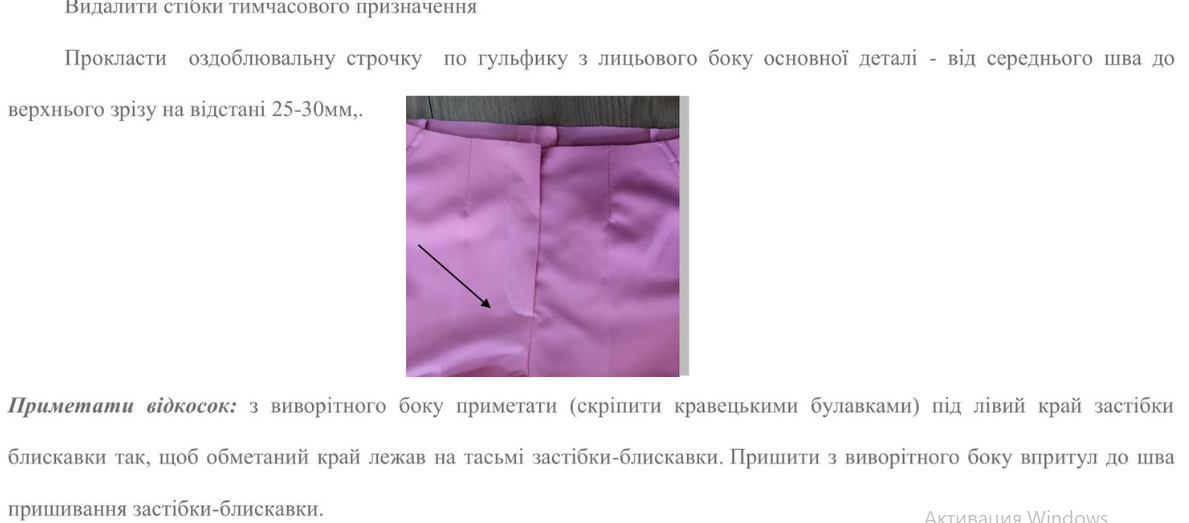 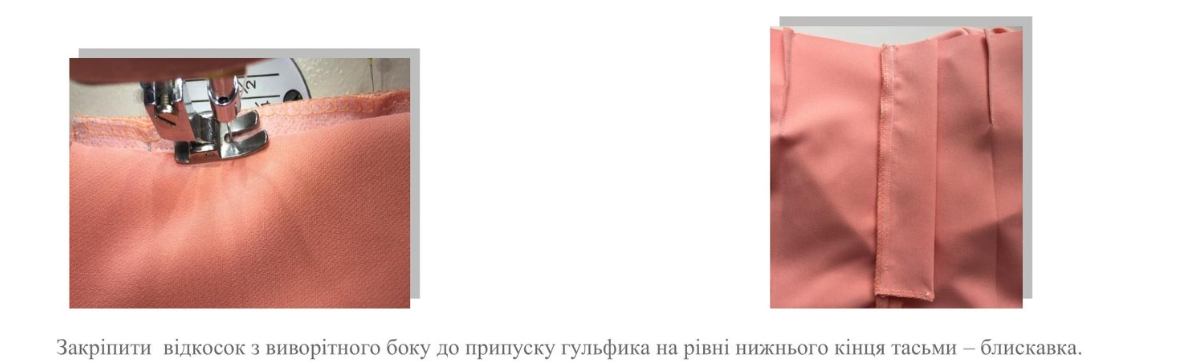 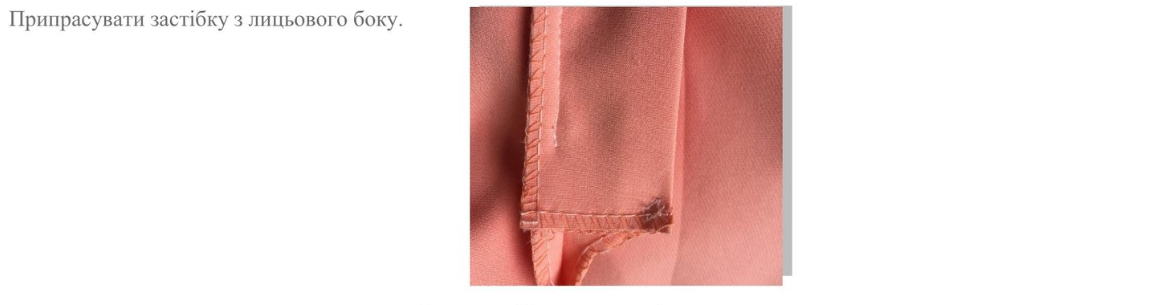 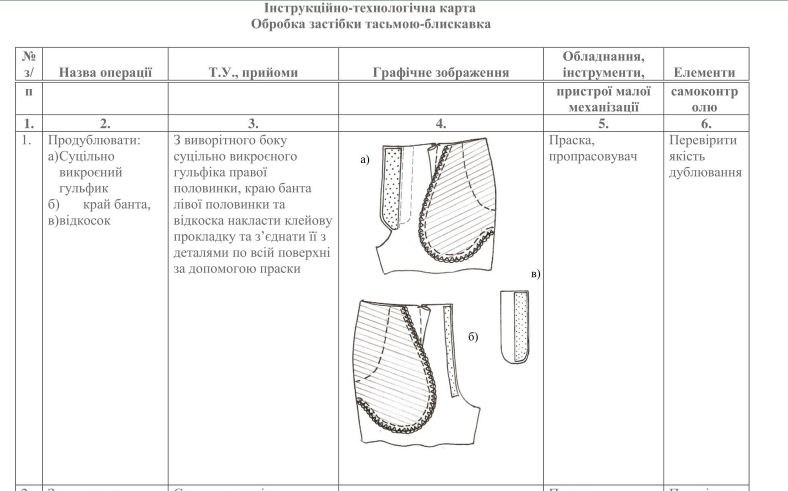 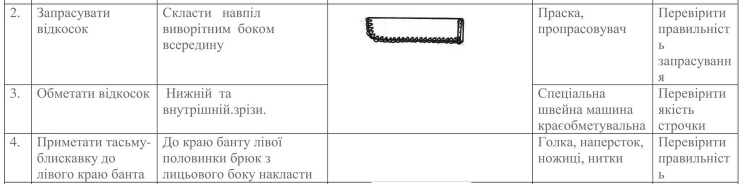 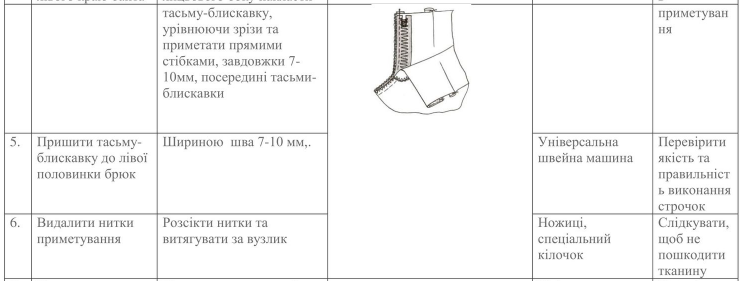 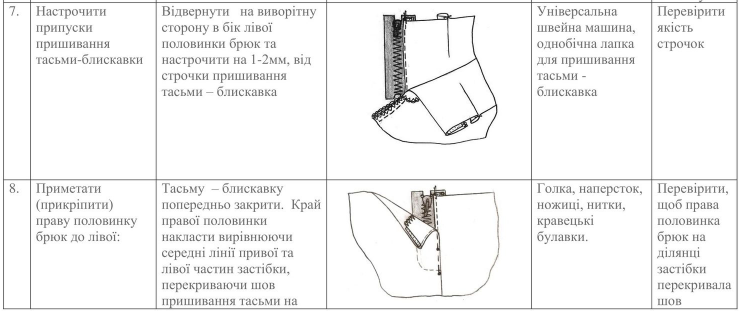 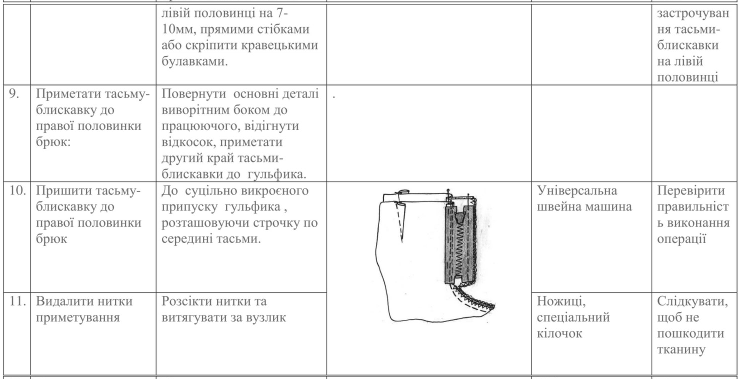 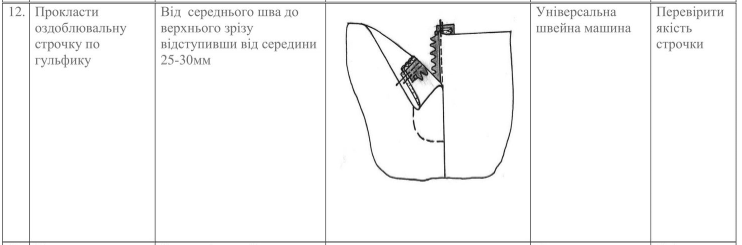 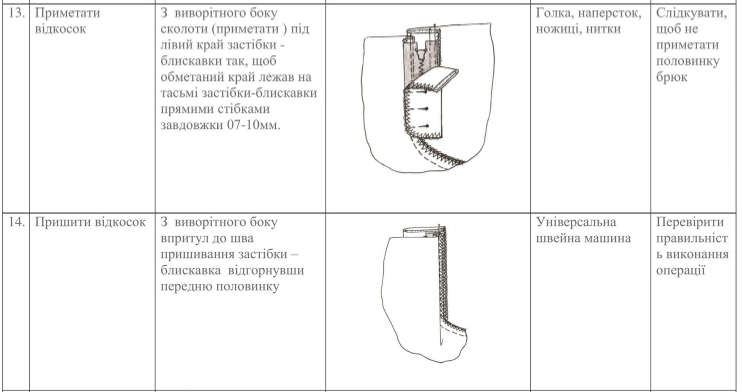 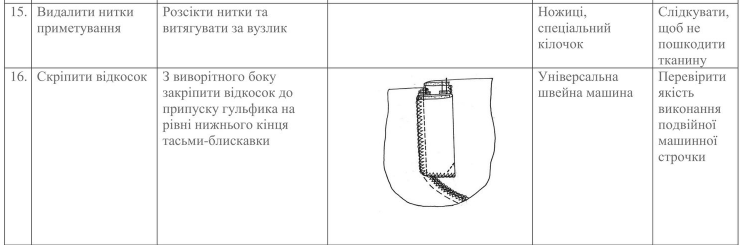 